В связи с кадровыми изменениями в администрации города, руководствуясь ст. ст. 26, 38 Устава города Сосновоборска Красноярского края,ПОСТАНОВЛЯЮ1.Внести в постановление администрации города от 01.02.2017 № 109 «О комиссии по урегулированию разногласий, возникших по результатам оценки регулирующего воздействия» следующие изменения:- приложение 1 к постановлению читать в новой редакции, согласно приложению к настоящему постановлению.	2.Постановление вступает в силу в день, следующий за днем его официального опубликования в городской газете «Рабочий».Глава города Сосновоборска						А.С. КудрявцевСОСТАВКОМИССИИ ПО УРЕГУЛИРОВАНИЮ РАЗНОГЛАСИЙ, ВОЗНИКШИХ ПО РЕЗУЛЬТАТАМ ОЦЕНКИ РЕГУЛИРУЮЩЕГО ВОЗДЕЙСТВИЯКрюкова Ю.В.	– заместитель Главы города по общественно политической работе, председатель комиссии;Елисеева О.Ф.	– руководитель Финансового управления администрации города, заместитель председателя комиссии;Григорьева О.В.	– начальник бюджетного отдела финансового управления администрации города, секретарь комиссии.Члены комиссии:Жалелис М.Е. – начальник отдела учета и отчетности управления планирования и экономического развития администрации города;Свентицкая Н.Е.	– руководитель управления градостроительства, имущественных и земельных отношений администрации города;Власенко А.А. – начальник юридического отдела управления делами и кадрами администрации города;Бурцева Н.А.	– депутат Сосновоборского городского Совета депутатов (по согласованию).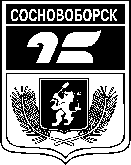 АДМИНИСТРАЦИЯ ГОРОДА СОСНОВОБОРСКАПОСТАНОВЛЕНИЕ______________________________2024                                                            № _________О внесении изменений в постановление администрации города от 01.02.2017 № 109 «О комиссии по урегулированию разногласий, возникших по результатам оценки регулирующего воздействия»Приложение 1 к постановлению администрации городаот ________2024 №__________